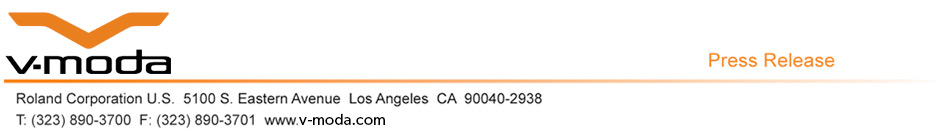 FOR IMMEDIATE RELEASECompany Contact: Rebecca Eaddy Marketing Communications Mgr.Roland Corporation U.S.(323) 890-3718Rebecca.Eaddy@roland.com V-MODA Invents REMIX Bluetooth® Speaker & Headphone Amp World’s first 3D-printed fully faceted custom product with hi-fi sound qualityLos Angeles, CA, March 14, 2017 – V-MODA, the award-winning maker of the world’s finest high-fidelity audio devices, announces the availability of REMIX – the company’s first portable Bluetooth® speaker that delivers uncompromising sound quality and design along with unrivaled 3D-printed customization options for every surface. The culmination of three years of R&D involving dozens of engineers and over 50 prototypes, REMIX is the next chapter in the V-MODA story.“After developing our critically acclaimed headphones, we felt it was time to evolve, to ‘remix’ the V-MODA sound into a new form. We already had our innovative headphones with their world-renowned sound, materials and personalization; why can’t a speaker achieve the same goals and excel at the same vision?” says Val Kolton, V-MODA’s founder. “Now, after three long years of development, V-MODA’s REMIX is ready – travel-friendly and compact, yet with full-bodied sound that’s as detailed at low volumes as it is at full power. It is a historic landmark product because it is the first consumer product available right now where all surfaces are customizable via futuristic, additive-manufacturing technology.”Built on the foundation of V-MODA’s multi-award-winning audio technology, REMIX projects precise and vibrant sound at all listening levels. Available in two finishes – minimal CNC aluminum and luxurious vegan leather – this premium speaker exemplifies the work of V-MODA’s Milano-based design studio; classically styled, beautifully proportioned and completely customizable on all six sides to reflect the personality of its owner.Superior Sound Reproduction Wherever You Need ItMeasuring just over 7.8" (20cm) wide, REMIX is designed to go anywhere, delivering phenomenal, lifelike sound wherever you go. Powered by a newly designed glass-fiber diaphragm and long coil drivers, REMIX also features a rear-mounted bass reflex port for an accurate, clearly defined sound that’s powerful enough for monitoring duties during mobile recording and production. REMIX is not just for traveling – it is also ideal for the home or the office, completely transforming the sound of a laptop computer, or bringing superior audio reproduction into the bedroom or outdoors. VAMP® Headphone Amplifier Built-InAnother remarkable world’s-first is that REMIX includes a headphone amplifier in wired analog mode, which is comparable to standalone headphone amplifiers worth $200 or more. Owners of high-end, higher-impedance headphones can drive them as they were made to be driven – with 83mW x 2 energy – thanks to REMIX’s built-in V-MODA VAMP technology and experience. Headphone amplifiers have far greater wattages than conventional smartphones and computers, which are generally built to drive earbuds rather than high-end headphones. Audiophiles have long understood the benefits of including a headphone amplifier in their audio setup, and now consumers can, too.The World’s First Full-Facet 3D Printed Custom Product As the world’s first 3D-printed custom speaker, all six sides of REMIX can be personalized (patent-pending). Using V-MODA’s renowned jewelry-grade 3D-printing expertise, owners can add new sides, change the front grill or even replace the main “C-shell” housing for the ultimate in bespoke appearance. A range of materials is available: lightweight matte fiber in nine vibrant colors (from $40 to $250 depending on the parts), five distinctive versions of steel ($140 to $2,000), raw brass and bronze (sides only, $3,500), sterling silver (sides only, $4,500), 14k gold-plated and rhodium (sides only, $5,000), 14-karat gold (sides only, $130,000) and even platinum (sides only, $370,000). REMIX is now available in Black or Silver for $300.00 (USD) at V-MODA.com/REMIX and authorized resellers in the U.S.3D printing customization is also available exclusively at V-MODA.com/REMIX with prices of 3D parts ranging down from $370,000 to $40. # # # Photo file 1: V-MODA_Remix.jpgPhoto caption1: V-MODA REMIX Bluetooth Speaker Photo file 2: V-MODA_Remix_3D.jpgPhoto caption 2: V-MODA REMIX Bluetooth Speakers with 3D Printing CustomizationPhoto file 3: V-MODA_Remix_Speakers.jpgPhoto caption 3: V-MODA REMIX Bluetooth SpeakersPhoto file 4: V-MODA_Remix_Daisy_Chain.jpgPhoto caption 4: V-MODA REMIX Bluetooth Speakers Daisy-ChainedAbout V-MODADesigned in Milano, V-MODA’s verve is to amplify an authentic music lifestyle via timeless products forged by unparalleled quality, fashion-forward design and an unequivocal passion for music and materials. Led by Chief Visionary Officer and professional musician Val Kolton, V-MODA blends analog renaissance age inspiration, Italian design and precise Japanese engineering. V-MODA products have won 40+ editors’ choice awards and have become essential gear for the world’s top professional DJs. V-MODA joined forces with Roland of Japan on 808 (August 8, 2016), to redefine and develop the next breakthrough in music products and push the boundaries of audio innovation to reach a global audience of music aficionados. V-MODA and Roland do not tune headphones only as the “artists intended” but as both the “instrument engineer and artists intended”. Visit V-MODA.com, follow us at Facebook.com/VMODA, on Twitter (@VMODA) and on Instagram (@VMODA). 